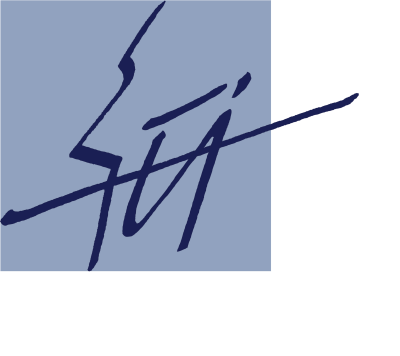 ObjednávkaObjednatel: 	Ústav informatiky AV ČR, v. v. i.	Pod Vodárenskou věží 2, 182 07 Praha 8Dodavatel:	HUMUSOFT s.r.o.	Pobřežní 224/20, 186 00 Praha 8	IČO : 40525872, DIČ: CZ40525872Datum:		20. 6. 2022Číslo objednávky:	6/2022	Obsah objednávky:		MATLAB licence Site ID 47778 předplatné  na rok 2023(specifikace viz. nabídka ze dne 10.6.2022)	Cena:	62 920,-  Kč vč. DPH									        Ing. Silvie Ptáčková									             Oddělení THSNa objednatele se vztahuje povinnost, vyplývající ze zákona č. 340/2015 o zvláštních podmínkách účinnosti některých smluv, uveřejňování těchto smluv a o registru smluv. Zveřejnění provede objednatel, dodavatel s tímto postupem souhlasí.Tato objednávka v souladu s par. 6 odst. 1) uvedeného zákona nabývá účinnosti dnem jejího uveřejnění v registru smluv.  Plnění může nastat až po tomto datu. Potvrzení o uveřejnění bude dodavateli zasláno na e-mailovou adresu .................................................neprodleně po jeho obdržení.Objednávka akceptována dodavatelem dne: 20. 6. 2022Podpis a razítko dodavatele:		